
Артемовский городской округ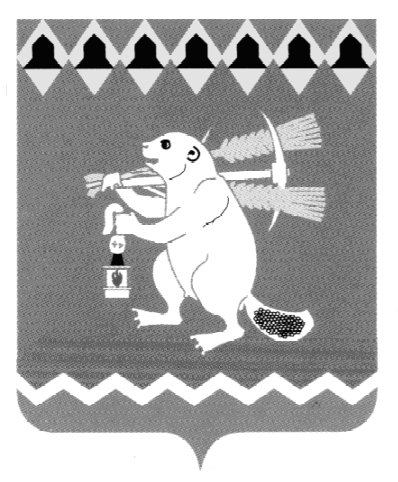 Территориальный орган местного самоуправления                      поселка Незевай РАСПОРЯЖЕНИЕот 06.04.2016.                                                                                                        №  27пос. Незевай        О проведении месячника по обучению  мерам пожарной безопасности на территории Территориального органа местного самоуправления  поселка Незевай весной 2016 года                         В целях обеспечения пожарной безопасности и исключения гибели людей при пожарах на территории Артемовского городского округа, в соответствии с федеральными законами от 21.12.1994 № 69-ФЗ «О пожарной безопасности», от 06.10.2003 № 131-ФЗ «Об общих принципах организации местного самоуправления в Российской Федерации», Законом Свердловской области от 15.07.2005 № 82-ОЗ «Об обеспечении пожарной безопасности на территории Свердловской области», статьями 29.1-31 Устава Артемовского городского округа, Положением о Территориальном органе местного самоуправления  поселка Незевай, в соответствии с  постановлением Администрации Артемовского городского округа от 18.03.2016 №  288-ПА «О проведении месячника по обучению  мерам пожарной безопасности на территории Артемовского городского округа весной 2016 года».1. Утвердить План мероприятий по проведению месячника по обучению мерам пожарной безопасности на территории Территориального органа местного самоуправления  поселка Незевай весной 2016 года (далее - План мероприятий) (Приложение).2. Контроль за исполнением  настоящего распоряжения оставляю за собой.Председатель ТОМСпоселка Незевай:                                                                                         С.И. Пьянков                                                                                                                         Приложение                                                                                                    к распоряжению ТОМС пос. Незевай                                                                                                              от 06.04.2016 № 27ПЛАН мероприятий по проведению месячника по обучению мерам пожарной безопасности  на территории Территориального органа местного самоуправления  поселка Незевай весной 2016 года№МероприятиеСрок проведенияСрок проведенияИсполнитель1Организация встреч представителей органов местного самоуправления, представителей МЧС с населением для разъяснения цели проведения месячникаапрельапрельПредседатель ТОМС пос. Незевай  Пьянков С.И.,ОНД Режевского городского округа, Артемовского городского округа (Исаков А.В.) (по согласованию);ОГКПТУ СО «ОПС Свердловской области № 16» (Ивлиев В.Н.)(по согласованию);Артемовское отделение ООО ВДПО (Щупов Э.В.)(по согласованию)2Организация проведения занятий с представителями общественных формирований (добровольные пожарные, внештатные инструктора пожарной профилактики, старшие домов, улиц) о разъяснении цели месячника и задачах по обучению населения с последующим предоставлением отчета о проделанной ими работе .апрельапрельПредседатель ТОМС пос. Незевай Пьянков С.И, МКУ АГО «ЕДДС»(Бондарь А.В., ,ОНД Режевского городского округа, Артемовского городского округа (Исаков А.В.) (по согласованию);ОГКПТУ СО «ОПС Свердловской области № 16» (Ивлиев В.Н.)(по согласованию);Артемовское отделение ООО ВДПО (Щупов Э.В.)(по согласованию)4Организация обучения населения в жилом секторе с вручением памяток, листовок о мерах по предупреждению пожаров, действиях в случае ЧС и проведение разъяснительной работы о необходимости обеспечения жилых домов огнетушителями и автономными пожарными извещателямиапрельапрельПредседатель ТОМС пос. Незевай Пьянков С.И ,ОНД Режевского городского округа, Артемовского городского округа (Исаков А.В.) (по согласованию);ОГКПТУ СО «ОПС Свердловской области № 16» (Ивлиев В.Н.)(по согласованию);Артемовское отделение ООО ВДПО (Щупов Э.В.)(по согласованию)5Размещение  в подъездах жилых домов информации о соблюдении мер пожаробезопасного поведения в быту, в лесопарковой зоне и  садовых  участкахапрельапрельПредседатель ТОМС пос. Незевай Пьянков С.И ,ОНД Режевского городского округа, Артемовского городского округа (Исаков А.В.) (по согласованию);ОГКПТУ СО «ОПС Свердловской области № 16» (Ивлиев В.Н.)(по согласованию);Артемовское отделение ООО ВДПО (Щупов Э.В.)(по согласованию)6Организация в многоквартирных жилых домах субботников по очистке придомовой территории, подвалов  и чердаков  от мусораапрельапрельПредседатель ТОМС                     пос. Незевай Пьянков С.И.Председатель ТОМС                     пос. Незевай Пьянков С.И.7Организация совместно с участковыми уполномоченными полиции, инспекторами по делам несовершеннолетних  в опорных пунктах полиции «Дней профилактики» по разъяснению населению правил пожарной безопасности и мер административного воздействия за их нарушениеапрельапрельПредседатель ТОМС пос. Незевай Пьянков С.И ,ОНД Режевского городского округа, Артемовского городского округа (Исаков А.В.) (по согласованию);ОГКПТУ СО «ОПС Свердловской области № 16» (Ивлиев В.Н.)(по согласованию);Артемовское отделение ООО ВДПО (Щупов Э.В.)(по согласованию)ОМВД России по Артемовскому району (Чекасин Д.В.) (по согласованию)8Организация сельских сходов (собраний)  с населением по подготовке  к весенне-летнему пожароопасному периодуапрельапрельПредседатель ТОМС пос. Незевай Пьянков С.И ,ОНД Режевского городского округа, Артемовского городского округа (Исаков А.В.) (по согласованию);ОГКПТУ СО «ОПС Свердловской области № 16» (Ивлиев В.Н.)(по согласованию);Артемовское отделение ООО ВДПО (Щупов Э.В.)(по согласованию)9Организация патрулирования членами ДПД территорий поселка Незевай.апрельапрельПредседатель ТОМС пос. Незевай Пьянков С.И., Артемовское отделение ООО ВДПО (Щупов Э.В.)(по согласованию)10Проведение ремонта и обслуживания источников противопожарного водоснабжения, противопожарных разрывов и заграждений, минерализованных полос  с привлечением  членов ДПДапрельапрельПредседатель ТОМС пос. Незевай Пьянков С.И., Артемовское отделение ООО ВДПО (Щупов Э.В.)(по согласованию)12Организация на предприятиях, организациях, в  местах массового пребывания людей  размещения стендов о соблюдении правил пожарной безопасности, в том числе по предупреждению природных пожаровапрельапрельруководители предприятий, учреждений, организаций Артемовского городского округа; председатель ТОМС пос. Незевай Пьянков С.И ,ОНД Режевского городского округа, Артемовского городского округа (Исаков А.В.) (по согласованию);ОГКПТУ СО «ОПС Свердловской области № 16» (Ивлиев В.Н.)(по согласованию);Артемовское отделение ООО ВДПО (Щупов Э.В.)(по согласованию)13Направление отчета о проведении месячника по обучению мерам пожарной безопасности (ПостановлениеАдминистрация Артемовского городского округа от 18.03.2016    №  288-ПА«О проведении месячника по обучению  мерам пожарной безопасности на территории Артемовского городского округа весной 2016 года)  в ФГКУ «54 ОФПС по Свердловской области»» Приложение 2)апрельапрельПредседатель ТОМС пос. Незевай Пьянков С.И.